Broj: 2381/19/2Mjesto i datum: Podgorica, 10.05.2019. godine „13 Jul Plantaže” A.D., Podgorica objavljuje na Web sajtu:IZMJENE I DOPUNEZAHTJEVA ZA PRIKUPLJANJE PONUDA ZA POSTUPAK NABAVKE Sredstava za higijenu i raznog potrošnog materijala za kuhinju, po partijamaIzmjena Zahtjeva za prikupljanje za postupak nabavke roba Sredstava za higijenu i raznog potrošnog materijala za kuhinju, po partijama, u dijelu: „Tehničke karakteristike ili specifikacije predmeta javne nabavke, odnosno predmjer radova”, za Partiju 2. Potrošna sredstva za čišćenje i higijenu, na strani 7/22 i 8/22,  na sledeći način:Pod rednim brojem 22. Osveživač za prostorije, briše se „750 ml” i upusije „250 ml”.Pod rednim brojem 37. Peškiri, briše se „veličina 80x150” i upisuje: „veličina 80x50”.Pod rednim brojem 60. Šampon za kosu vise vrsta, poslije riječi Afrodita, dodaje se riječ:                                         „ /evkivalent“Pod rednim brojem 63. Gel za tuširanje, poslije riječi Afrodita, dodaje se riječ:                                              „ /evkivalent“Pod rednim brojem 64. Regenerator za kosu, poslije riječi Palmolive, dodaje se:                                     „ /evkivalent“Izmjene i dopune  predmetnog Zahtjeva Naručilac objavljuje na  web sajtu www.plantaze.comKomisija za otvaranje i vrednovanje ponuda                                                                                                                                                                            Predsjednik                                                                                                                           Goran Milić, dipl. pravnik, predsjednik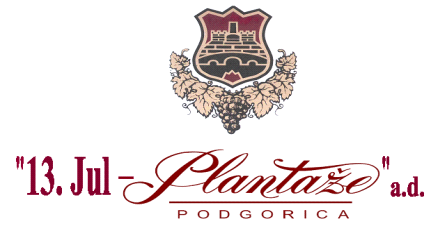 